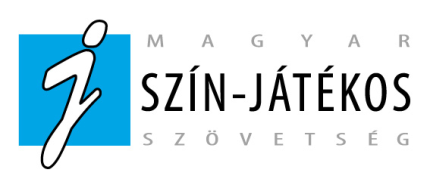 Magyar Szín-Játékos Szövetség1122 Budapest, Csaba u. 6.KÖZHASZNÚSÁGI JELENTÉS2014.2015. május 17.A szervezet alapadataiElnevezés: Magyar Szín-Játékos SzövetségKépviselő: Regős János JózsefSzékhely: 1122 Budapest, Csaba u.6. I.em.7.Levelezési cím: 1122 Budapest, Csaba u. 6. I.em.7.Adószám: 18226560 – 1 – 43TB törzsszám:Közhasznúsági fokozat: KözhasznúNyilvántartásba vételi végzés száma: Pk.61084/1995/2,Nyilvántartásba vételi végzés kelte: 1996.01.05Közhasznú nyilvántartásba vételi végzés száma: 16.Pk.61.084/1995/28.Közhasznú nyilvántartásba vételi végzés kelte: 2015.02.24.A Szervezet céljának rövid leírása: A Szövetség célja a magyarországi és a határainkon kívül, de magyar nyelven játszó nemhivatásos (öntevékeny, amatőr, alternatív, azaz az állami-önkormányzati struktúrákon kívül működő) színjátszók, együtteseik, egyesületeik, valamint színjátszók, versmondók, bábosok és kortárs táncosok képzésével, fellépéseik szervezésével, működtetésükkel foglalkozó szakemberek, intézmények, képző- és játszóhelyek szakmai- és érdekképviselete, valamint a magyar nyelven játszók és szervezeteik képviselete a nemhivatásos (amatőr, öntevékeny) színjátszás nemzetközi szervezeteiben. A Szövetség kiemelt célja a felnőtt (benne alternatív, falusi, nyugdíjas, rendszeresen vagy alakalmilag fellépő) színjátszás képviselete. A felnőttek együttesein túl tagjai sorába várja korosztálytól és szervezeti formától függetlenül mindazokat az együtteseket, versmondókat, táncosokat és bábosokat, akik produkcióikat nyilvánosság, vagyis közönség számára készítik, oktatási-, képzési rendszereken kívüli bemutatásra szánják.1. SZÁMVITELI BESZÁMOLÓ A Magyar Szín-Játékos Szövetség  2014.. évben gazdálkodásáról a számviteli törvénynek és a kapcsolódó előírásoknak megfelelve egyszerűsített éves beszámolót állított össze. A mérleg főösszege 987 ezer Ft, a saját tőke 566 ezer Ft. A részletes kimutatás jelentésünk 1. sz. melléklete, mely áll a mérlegből és a közhasznú szervezeti eredmény kimutatásból.2. KÖLTSÉGVETÉSI TÁMOGATÁS FELHASZNÁLÁSA Tárgyévben a Szervezet 3057 ezer Ft. pályázati úton elnyert támogatást kapott, abból tárgyévben 2657 ezer Ft-ot használt fel. A fennmaradó 400 ezer Ft. felhasználására – a pályázati feltételeknek megfelelően – 2015-ben kerül sor. A kapott költségvetési támogatásokat részletesen a 2. számú melléklet mutatja be, a változások részleteit pedig szintén a 2. számú mellékletben láthatjuk.3. VAGYONFELHASZNÁLÁSSAL KAPCSOLATOS KIMUTATÁS A Szervezet tartaléka 2014. december 31-én 867 ezer Ft.volt. A Szervezet mindig törekszik arra, hogy a kapott bevételeket maradéktalanul fel is használja közhasznú céljainak elérése érdekében. A vagyon felhasználásának részleteit jelentésünk 3. sz. melléklete mutatja be.4. CÉL SZERINTI JUTTATÁSOK KIMUTATÁSA Szervezetünk nem nyújtott célszerinti juttatásokat, így e soron továbbra sem történtek kifizetések 5. KÖZPONTI KÖLTSÉGVETÉSI SZERVTŐL, ELKÜLÖNÍTETT ÁLLAMI PÉNZALAPTÓL, HELYI ÖNKORMÁNYZATTÓL, TELEPÜLÉSI ÖNKORMÁNYZATOK TÁRSULÁSÁTÓL ÉS MINDEZEK SZERVEITŐL KAPOTT TÁMOGATÁS MÉRTÉKE Tárgyévben szervezetünk összesen 3057 ezer Ft céltámogatást kapott ebből a forrásból különböző programjaira (rendezvények, fesztiválok, honlap, net-es folyóirat megjelentetés). 6. A KÖZHASZNÚ SZERVEZET VEZETŐ TISZTSÉGVISELŐINEK NYÚJTOTT JUTTATÁSOK ÉRTÉKE, ILLETVE ÖSSZEGE Egyesületünk személyi jellegű ráfordításként vezető tisztségviselői (elnök, elnökség, adminisztratív önkéntes munkatárs) rendezvényhez kapcsolódó, közhasznú utazásainak költségét térítette  480 ezer Ft-os értékben (2013-ben ez az összeg  42 ezer Ft volt). Megállapítható, hogy a Szervezetnél indokolatlan kifizetés nem történt, a költségtérítés nem tekinthető juttatási formának. 7. A KÖZHASZNÚ TEVÉKENYSÉGRŐL SZÓLÓ RÖVID TARTALMI BESZÁMOLÓ Szervezetünket – lehetőségeihez, de nem az igényekhez képest - megfelelően működőnek tartjuk, amely továbbra is igazolta a két jogelőd szervezeti (Magyar Színjátékos Szövetség és Szabad Színjátszásért Egyesület) összeolvasztását. Színjátszó eseményeket és szakmai kérdéseket feldolgozó, színműtárat, valamint Eseménynaptárt tartalmazó honlapunk (www.szin-jatekos.hu) folyamatosan működik, napi látogatottságáról nincsen adatunk, azt tudjuk, hogy az egyes cikkek olvasottsága 100 és 700 között van.Hagyományosnak nevezhető programjaink egy részére (Magyar Művek Szemléje, Fesztiválgyőztesek Fesztiválja – FESZT-FEST) tavaly is nyertünk támogatást az NKA Közművelődési és Népművészeti Kollégiumától. Ezt egészítette ki az EMMI-től kapott program- és működési támogatás. Így a rendezvényeinkre érkező fellépők költségeihez és ahhoz is hozzá tudtunk járulni, hogy eddiginél jobb körülmények között mutatathassák be előadásaikat. Saját szervezésű fesztiváljainkon 22 együttes mutatkozott be.  Ez mintegy 250 fellépő színjátszót, ill. közreműködőt és hozzávetőlegesen 5 ezer nézőt jelent.  Fesztiváljaink közül az IMPRO-FESZTIVÁLT 2014-ban is csak úgy tudtuk megtartani, hogy a résztvevők álltak minden költséget, szervezték meg az egyes fordulókat. A döntőt pedig a gödöllői Művészetek Háza segített megrendezni. Szövetségünk szakemberei önkéntes munkában vállalták a zsűrizést és a játékmesteri teendők ellátását. E rendkívül népszerű kezdeményezésünk mintegy 400 színjátszót mozgatott meg.Rendezvényeink lebonyolításában nélkülözhetetlen segítséget nyújtott Budapesten, a Bakelit MAC és új helyszínként a MU Színház, de az IMPRO lebonyolításában számíthattunk a Békéscsabán a Féling Egyesület, Központ, Gödöllőn (döntő!) a Művészetek Háza, valamint Szlovákiában az ÉS!? Színház segítségére is. Zsűritagként vagy megfigyelőként, illetve oktatóként számtalan fesztiválon, szakmai táborban voltunk jelen, határainkon túl is. Fontos szakmai szerepünk és közhasznúságunk elismeréseképpen, szövetségünk aktív tagja maradt a Magyar Színházi Társaságnak és jó szakmai kapcsolatokat tart fenn a Magyar Teátrumi Társasággal. Közös érdekeink mentén, sokféle együttműködés van kialakulóban a Drámapedagógiai Társasággal (gyermekszínjátszás), az ODT-vel (diákszínjátszás) és a falusi színjátszás fontos műhelyeivel, központjaival. Szakembereinket, csoportvezetőinket gyakran hívták meg különböző társszervezetek rendezvényire. Saját rendezésű fesztiváljaink közül a Feszt-Fest és a Magyar Művek Szemléje a hazánkban megrendezett legrangosabb 4-5 színjátszó fesztivál közé számít, Impro Fesztiválunk pedig a legnépesebb felnőtt színjátszó rendezvény. Másodszor sikerült rendezői mesterkurzust tartanunk a gyakorló amatőrszínházi rendezők részére. Rendkívül sikeresnek bizonyult ez a kezdeményezésünk. Az NKA jóvoltából „fél tandíjas” formában, Solténszky Tibor szakmai irányításával, mintegy 21 fő részvételével öt hétvégén, kiváló szakemberektől tanulhattak a résztvevők. A 2014-es kurzus anyagát az előzőn résztvevő színjátszó rendezők javaslatai alapján állítottuk össze.Minősítési rendszerünk megfelelően működik, az együttesek túlnyomó többsége kér minősítést és a legtöbb fesztivál igényli, hogy egyúttal minősítő fesztivál legyen. 2014-ben12 általunk felkért szakember mintegy 132 előadást látott, ezek közül 56 produkció szerzett arany, ezüst vagy bronz minősítést.Összességében úgy ítéljük, hogy szervezetünk 2014-ben is sikerrel szolgálta a magyar nyelvű színjátszást.Budapest, 2015. május 17.………………………………………Regős János JózsefElnökBudapest, 2015.május 17.